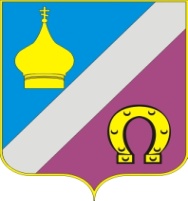 РОСТОВСКАЯ ОБЛАСТЬМУНИЦИПАЛЬНОЕ ОБРАЗОВАНИЕ«НИКОЛАЕВСКОЕ СЕЛЬСКОЕ ПОСЕЛЕНИЕ»СОБРАНИЕ ДЕПУТАТОВ НИКОЛАЕВСКОГО СЕЛЬСКОГО ПОСЕЛЕНИЯРЕШЕНИЕО проекте решения Собрания депутатов Николаевского сельского поселения «О внесении изменений в  Устав муниципального образования «Николаевское сельское поселение»          В соответствии со статьей 44 Федерального закона от 6 октября 2003 года № 131-ФЗ «Об общих принципах организации местного самоуправления в Российской Федерации», руководствуясь статьей 24 Устава муниципального образования «Николаевское сельское поселение», принятого Решением Собрания депутатов Николаевского сельского поселения от 05.09.2016 № 163 (ред. от 16 апреля 2021), в целях приведения Устава муниципального образования «Николаевское сельское поселение» в соответствие с федеральным и областным законодательством, Собрание депутатов Николаевского сельского поселенияРЕШИЛО:1. Принять за основу проект решения Собрания депутатов Николаевского сельского поселения «О внесении изменений в Устав муниципального образования «Николаевское сельское поселение» согласно приложению 1.2. Установить порядок учета предложений по проекту решения Собрания депутатов Николаевского сельского поселения «О внесении изменений в Устав муниципального образования «Николаевское сельское поселение» и участия граждан в его обсуждении согласно приложению 2.3. Утвердить состав рабочей комиссии по рассмотрению предложений граждан по проекту решения Собрания депутатов Николаевского сельского поселения «О внесении изменений в Устав муниципального образования «Николаевское сельское поселение» согласно приложению 3.Определить, что предложения по проекту решения Собрания депутатов Николаевского сельского поселения «О внесении изменений в Устав муниципального образования «Николаевское сельское поселение» направляются в письменном виде председателю Собрания депутатов – Главе Николаевского сельского поселения по адресу: 346840, Ростовская область, Неклиновский район, с. Николаевка, ул. Советская,6.4. Назначить публичные слушания по проекту решения «О внесении изменений в Устав муниципального образования «Николаевское сельское поселение»  на 15.00 часов    25.11.2021 года. Провести публичные слушания в здании муниципального бюджетного учреждении культуры «Межпоселенческая центральная библиотека», Николаевский отдел, по адресу: ул. Советская,27, с. Николаевка,  Неклиновского района, Ростовской области. 5. Ответственным за проведение публичных слушаний, а также председательствующим    и выступающим с докладом на публичных слушаниях по проекту решения Собрания депутатов Николаевского сельского поселения «О внесении изменений в Устав муниципального образования «Николаевское сельское поселение» назначить Стукань И.Э. председателя Собрания депутатов – Главу Николаевского сельского поселения.6. Контроль за выполнением настоящего решения возложить на постоянную комиссию Собрания депутатов Николаевского сельского поселения по вопросам местного самоуправления, связям с общественными организациями, социальной и молодежной политике, торговле, бытового обслуживания, охраны общественного порядка (председатель комиссии – Дубинин В.В.)7. Настоящее решение вступает в силу со дня его официального опубликования (обнародования).Председатель Собрания депутатов-Глава Николаевского сельского поселения                          И. Э. Стуканьс. Николаевка10.11.2021г.№ 9Приложение 1к Решению Собрания депутатов Николаевского сельского поселения от 10.11.2021г. № 9ПРОЕКТРОСТОВСКАЯ ОБЛАСТЬМУНИЦИПАЛЬНОЕ ОБРАЗОВАНИЕ«НИКОЛАЕВСКОЕ СЕЛЬСКОЕ ПОСЕЛЕНИЕ»СОБРАНИЕ ДЕПУТАТОВ НИКОЛАЕВСКОГО СЕЛЬСКОГО ПОСЕЛЕНИЯРЕШЕНИЕ«О внесении изменений в Устав муниципального образования «Николаевское сельское поселение»В соответствии со статьей 44 Федерального закона от 6 октября 2003 года № 131-ФЗ «Об общих принципах организации местного самоуправления в Российской Федерации», руководствуясь статьей 24 Устава муниципального образования «Николаевское сельское поселение», принятого Решением Собрания депутатов Николаевского сельского поселения от 05.09.2016 № 163 (ред. от 16 апреля 2021), Собрание депутатов Николаевского сельского поселенияРЕШИЛО:1. Внести в Устав муниципального образования «Николаевское сельское поселение», принятый решением Собрания депутатов Николаевского сельского поселения от 05.09.2016 № 163 (в редакции решений Собрания депутатов Николаевского сельского поселения от 27.04.2017 № 46, 09.04.2018 № 112, 29.03.2019 № 149, 30.03.2020 № 188 и 16.04.2021 № 224), следующие изменения:1.1.в статье 2:а)в подпункте 21 пункта 1 слова «осуществление контроля за их соблюдением» заменить словами «осуществление муниципального контроля в сфере благоустройства, предметом которого является соблюдение правил благоустройства территории поселения, требований к обеспечению доступности для инвалидов объектов социальной, инженерной и транспортной инфраструктур и предоставляемых услуг»;б)в подпункте 27 слова «использования и охраны» заменить словами «охраны и использования»;1.2.дополнить статьей 11.1 следующего содержания:«Статья 11.1. Инициативные проекты1. В целях реализации мероприятий, имеющих приоритетное значение для жителей Николаевского сельского поселения или его части, по решению вопросов местного значения Николаевского сельского поселения или иных вопросов, право решения которых предоставлено органам местного самоуправления Николаевского сельского поселения, в Администрацию Николаевского сельского поселения может быть внесен инициативный проект. Порядок определения части территории Николаевского сельского поселения, на которой могут реализовываться инициативные проекты, устанавливается нормативным правовым актом Собрания депутатов Николаевского сельского поселения.2. Порядок выдвижения, внесения, обсуждения, рассмотрения инициативных проектов, а также проведения их конкурсного отбора устанавливается Собранием депутатов Николаевского сельского поселения в соответствии со статьей 26.1 Федерального закона «Об общих принципах организации местного самоуправления в Российской Федерации».»;1.3. статью 13 дополнить пунктом 12 следующего содержания:«12. Порядок организации и проведения публичных слушаний по проектам и вопросам, указанным в части 3 статьи 28 Федерального закона «Об общих принципах организации местного самоуправления в Российской Федерации», должен предусматривать заблаговременное оповещение жителей Николаевского сельского поселения о времени и месте проведения публичных слушаний, заблаговременное ознакомление с проектом муниципального правового акта Николаевского сельского поселения, в том числе посредством его размещения на официальном сайте органа местного самоуправления Николаевского сельского поселения в информационно-телекоммуникационной сети «Интернет» или в случае, если орган местного самоуправления Николаевского сельского поселения не имеет возможности размещать информацию о своей деятельности в информационно-телекоммуникационной сети «Интернет», на официальном сайте Ростовской области или Николаевского сельского поселения с учетом положений Федерального закона от 9 февраля 2009 года № 8-ФЗ «Об обеспечении доступа к информации о деятельности государственных органов и органов местного самоуправления» (далее в настоящей статье - официальный сайт), возможность представления жителями Николаевского сельского поселения своих замечаний и предложений по вынесенному на обсуждение проекту муниципального правового актаНиколаевского сельского поселения, в том числе посредством официального сайта, другие меры, обеспечивающие участие в публичных слушаниях жителей Николаевского сельского поселения, опубликование (обнародование) результатов публичных слушаний, включая мотивированное обоснование принятых решений, в том числе посредством их размещения на официальном сайте.Решением Собрания депутатов Николаевского сельского поселения может быть установлено, что для размещения материалов и информации, указанных в абзаце первом настоящего пункта, обеспечения возможности представления жителями Николаевского сельского поселения своих замечаний и предложений по проекту муниципального правового акта Николаевского сельского поселения, а также для участия жителей Николаевского сельского поселения в публичных слушаниях с соблюдением требований об обязательном использовании для таких целей официального сайта может использоваться федеральная государственная информационная система «Единый портал государственных и муниципальных услуг (функций)», порядок использования которой для целей настоящего пункта устанавливается Правительством Российской Федерации.»;1.4. подпункт 9 пункта16 статьи 26 изложить в следующей редакции:«9) прекращения гражданства Российской Федерации либо гражданства иностранного государства - участника международного договора Российской Федерации, в соответствии с которым иностранный гражданин имеет право быть избранным в органы местного самоуправления, наличия гражданства (подданства) иностранного государства либо вида на жительство или иного документа, подтверждающего право на постоянное проживание на территории иностранного государства гражданина Российской Федерации либо иностранного гражданина, имеющего право на основании международного договора Российской Федерации быть избранным в органы местного самоуправления, если иное не предусмотрено международным договором Российской Федерации;»;1.5.пункт 5 статьи 29 дополнить подпунктом 4 следующего содержания:«4) обязан сообщить в письменной форме председателю Собрания депутатов – главе Николаевского сельского поселения о прекращении гражданства Российской Федерации либо гражданства иностранного государства - участника международного договора Российской Федерации, в соответствии с которым иностранный гражданин имеет право быть избранным в органы местного самоуправления, или приобретении гражданства (подданства) иностранного государства либо получении вида на жительство или иного документа, подтверждающего право на постоянное проживание на территории иностранного государства гражданина Российской Федерации либо иностранного гражданина, имеющего право на основании международного договора Российской Федерации быть избранным в органы местного самоуправления, в день, когда ему стало известно об этом, но не позднее пяти рабочих дней со дня прекращения гражданства Российской Федерации либо гражданства иностранного государства или приобретения гражданства (подданства) иностранного государства либо получения вида на жительство или иного документа, предусмотренного настоящим подпунктом.»;1.6. подпункт 9 пункта 1 статьи 31изложить в следующей редакции:«9) прекращения гражданства Российской Федерации либо гражданства иностранного государства - участника международного договора Российской Федерации, в соответствии с которым иностранный гражданин имеет право быть избранным в органы местного самоуправления, наличия гражданства (подданства) иностранного государства либо вида на жительство или иного документа, подтверждающего право на постоянное проживание на территории иностранного государства гражданина Российской Федерации либо иностранного гражданина, имеющего право на основании международного договора Российской Федерации быть избранным в органы местного самоуправления, если иное не предусмотрено международным договором Российской Федерации;»;1.7. в пункте 1 статьи 33:а) в подпункте 21слова «осуществляет контроль за их соблюдением» заменить словами «осуществляет муниципальный контроль в сфере благоустройства, предметом которого является соблюдение правил благоустройства территории поселения, требований к обеспечению доступности для инвалидов объектов социальной, инженерной и транспортной инфраструктур и предоставляемых услуг»;б)в подпункте 29 слова «использования и охраны» заменить словами «охраны и использования»;1.8. подпункт 7 пункта 12 статьи 35 изложить в следующей редакции:«7) прекращения гражданства Российской Федерации либо гражданства иностранного государства - участника международного договора Российской Федерации, в соответствии с которым иностранный гражданин имеет право быть избранным в органы местного самоуправления, наличия гражданства (подданства) иностранного государства либо вида на жительство или иного документа, подтверждающего право на постоянное проживание на территории иностранного государства гражданина Российской Федерации либо иностранного гражданина, имеющего право на основании международного договора Российской Федерации быть избранным в органы местного самоуправления, если иное не предусмотрено международным договором Российской Федерации;»;1.9.подпункт 17 пункта 2 статьи 49.1 признать утратившим силу;1.10.в статье 50:а)в абзаце первом пункта 4 слова «обязанности для субъектов предпринимательской и инвестиционной деятельности» заменить словами «обязательные требования для субъектов предпринимательской и иной экономической деятельности, обязанности для субъектов инвестиционной деятельности»;б) дополнить пунктом 8 следующего содержания:«8.Порядок установления и оценки применения содержащихся в муниципальных нормативных правовых актах обязательных требований, которые связаны с осуществлением предпринимательской и иной экономической деятельности и оценка соблюдения которых осуществляется в рамках муниципального контроля, привлечения к административной ответственности(далее - обязательные требования), определяется муниципальными нормативными правовыми актамиНиколаевского сельского поселения с учетом принципов установления и оценки применения обязательных требований, определенных Федеральным законом от 31 июля 2020 года № 247-ФЗ «Об обязательных требованиях в Российской Федерации».».2.Настоящее решение вступает в силу со дня его официального обнародования, произведенного после его государственной регистрации.Председатель Собрания депутатов-Глава Николаевскогосельского поселения	И. Э. Стуканьс. Николаевка«___» ____________2021 года№ ____Приложение 2к Решению Собрания депутатов Николаевского сельского поселения от 10.11.2021г. № 9Порядокучета предложений по проекту решения Собрания депутатов Николаевского сельского поселения «О внесении изменений в Устав муниципального образования «Николаевское сельское поселение» и участия граждан в его обсуждении1. Предложения по проекту решения Собрания депутатов Николаевского сельского поселения «О внесении изменений в Устав муниципального образования «Николаевское сельское поселение» направляются в письменном или электронном виде председателю Собрания депутатов – Главе Николаевского сельского поселения (346840, Ростовская область, Неклиновский район, с. Николаевка, ул. Советская, 6; факс 8(863-47)-35-9-05, электронная почта: sp26273@donpac.ru в течение 30 дней со дня официального опубликования указанного проекта.2. Поступившие от населения замечания и предложения по проекту решения Собрания депутатов Николаевского сельского поселения «О внесении изменений в Устав муниципального образования «Николаевское сельское поселение» рассматриваются на заседании соответствующей постоянной комиссии Собрания депутатов Николаевского сельского поселения или на заседании Собрания депутатов Николаевского сельского поселения. На их основе депутатами Собрания депутатов Николаевского сельского поселения могут быть внесены поправки к проекту решения Собрания депутатов Николаевского сельского поселения «О внесении изменений в Устав муниципального образования «Николаевское сельское поселение».3. Граждане участвуют в обсуждении проекта решения Собрания депутатов Николаевского сельского поселения «О внесении изменений в Устав муниципального образования «Николаевское сельское поселение» посредством:- участия в публичных слушаниях по проекту решения Собрания депутатов Николаевского сельского поселения «О внесении изменений в Устав муниципального образования «Николаевское сельское поселение»;- участия в заседаниях Собрания депутатов Николаевского сельского поселения и соответствующей постоянной комиссии Собрания депутатов Николаевского сельского поселения, на которых рассматривается вопрос о проекте решения Собрания депутатов Николаевского сельского поселения «О внесении изменений в Устав муниципального образования «Николаевское сельское поселение».4. Публичные слушания по проекту решения Собрания депутатов Николаевского сельского поселения «О внесении изменений в Устав муниципального образования «Николаевское сельское поселение» проводятся в порядке, установленном Уставом муниципального образования «Николаевское сельское поселение» и решениями Собрания депутатов Николаевского сельского поселения.5. Допуск граждан на заседания Собрания депутатов Николаевское сельское поселение и его постоянной комиссии осуществляется в порядке, установленном Регламентом Собрания депутатов Николаевского сельского поселения.Приложение 3к Решению Собрания депутатов Николаевского сельского поселения от 10.11.2021г. № 9Состав рабочей комиссиипо рассмотрению предложений граждан по проекту решения Собрания депутатов Николаевского сельского поселения «О внесении изменений в Устав муниципального образования «Николаевское сельское поселение»1.Дубинин В.В. -председатель комиссии Собрания депутатов Николаевского сельского поселения по вопросам местного самоуправления, связям с общественными организациями, социальной и молодежной политике, торговле, бытового обслуживания, охраны общественного порядка;2.Левина О.Г.- главный специалист Администрации Николаевского сельского  поселения;3.Скляренко И.А. - председатель мандатной  комиссии Собрания депутатов Николаевского сельского поселения.Принято   Собранием    депутатов10 ноября 2021 годаПринятоСобранием депутатов«___»__________ 2021 года